Администрация городского округа муниципального образования «город Саянск»ПОСТАНОВЛЕНИЕВ целях предотвращения распространения новой коронавирусной инфекции на территории городского округа муниципального образования «город Саянск»,   руководствуясь Указом Губернатора Иркутской области от 18 марта 2020 года № 59-уг «О введении режима функционирования повышенной готовности для территориальной подсистемы Иркутской области единой государственной системы предупреждения и ликвидации чрезвычайных ситуаций», статьями 32, 38 Устава муниципального образования «город Саянск», администрация городского округа муниципального образования «город Саянск»ПОСТАНОВЛЯЕТ:В подпункте 1.3) пункта 1  постановления администрации городского округа муниципального образования «город Саянск» от 03.04.2020 № 110-37-351-20  «О мерах по предотвращению распространения новой коронавирусной инфекции на территории муниципального образования «город Саянск»  исключить слова « с соблюдением:   - режима работы   не позднее  18-00 часов».2. Опубликовать настоящее постановление в газете «Саянские зори» и разместить на официальном сайте администрации городского округа муниципального образования «город Саянск» в информационно-телекоммуникационной сети «Интернет».3. Настоящее постановление вступает в силу со дня его подписания.Мэр городского округа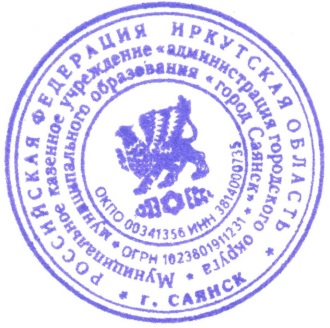 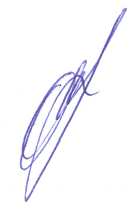  муниципального образования «город Саянск»					            	   О.В.БоровскийОт15.04.2020№110-37-384-20г.Саянскг.Саянскг.Саянскг.Саянск « О внесении изменений в постановление администрации городского округа муниципального образования «город Саянск» от 03.04.2020 № 110-37-351-20 «О мерах по предотвращению распространения новой коронавирусной инфекции на территории муниципального образования «город Саянск»